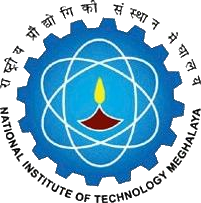 National Institute of Technology MeghalayaAn Institute of National ImportanceNational Institute of Technology MeghalayaAn Institute of National ImportanceNational Institute of Technology MeghalayaAn Institute of National ImportanceNational Institute of Technology MeghalayaAn Institute of National ImportanceNational Institute of Technology MeghalayaAn Institute of National ImportanceNational Institute of Technology MeghalayaAn Institute of National ImportanceNational Institute of Technology MeghalayaAn Institute of National ImportanceNational Institute of Technology MeghalayaAn Institute of National ImportanceNational Institute of Technology MeghalayaAn Institute of National ImportanceNational Institute of Technology MeghalayaAn Institute of National ImportanceCURRICULUMCURRICULUMCURRICULUMProgrammeProgrammeProgrammeMaster  of Technology (Structural Engineering)Master  of Technology (Structural Engineering)Master  of Technology (Structural Engineering)Master  of Technology (Structural Engineering)Master  of Technology (Structural Engineering)Year of RegulationYear of RegulationYear of RegulationYear of RegulationYear of Regulation201820182018DepartmentDepartmentDepartmentCivil EngineeringCivil EngineeringCivil EngineeringCivil EngineeringCivil EngineeringSemesterSemesterSemesterSemesterSemesterIIICourse CodeCourse CodeCourse NameCourse NamePre-requisitePre-requisiteCredit StructureCredit StructureCredit StructureCredit StructureMarks DistributionMarks DistributionMarks DistributionMarks DistributionMarks DistributionMarks DistributionCourse CodeCourse CodeCourse NameCourse NamePre-requisitePre-requisiteLTPCINTINTMIDENDENDTotalCE 561CE 561NUMERICAL ANALYSISNUMERICAL ANALYSISNILNIL3003505050100100200Course ObjectivesCourse ObjectivesTo introduce the fundamental concepts relevant to basics of mathematical solution to algebraic equations. To introduce the fundamental concepts relevant to basics of mathematical solution to algebraic equations. To introduce the fundamental concepts relevant to basics of mathematical solution to algebraic equations. Course OutcomesCourse OutcomesCO1Able to understand basic solution to series of linear equations.Able to understand basic solution to series of linear equations.Able to understand basic solution to series of linear equations.Able to understand basic solution to series of linear equations.Able to understand basic solution to series of linear equations.Able to understand basic solution to series of linear equations.Able to understand basic solution to series of linear equations.Able to understand basic solution to series of linear equations.Course ObjectivesCourse ObjectivesTo introduce the fundamental concepts relevant to basics of mathematical solution to algebraic equations. To introduce the fundamental concepts relevant to basics of mathematical solution to algebraic equations. To introduce the fundamental concepts relevant to basics of mathematical solution to algebraic equations. Course OutcomesCourse OutcomesCO2Student will be able to gain knowledge on various approximation solution and interpolations.Student will be able to gain knowledge on various approximation solution and interpolations.Student will be able to gain knowledge on various approximation solution and interpolations.Student will be able to gain knowledge on various approximation solution and interpolations.Student will be able to gain knowledge on various approximation solution and interpolations.Student will be able to gain knowledge on various approximation solution and interpolations.Student will be able to gain knowledge on various approximation solution and interpolations.Student will be able to gain knowledge on various approximation solution and interpolations.Course ObjectivesCourse ObjectivesTo impart knowledge about computational techniques of interest with emphasis on the techniques and to equip the students with capabilities to model and solve problems related to engineering and applied science.To impart knowledge about computational techniques of interest with emphasis on the techniques and to equip the students with capabilities to model and solve problems related to engineering and applied science.To impart knowledge about computational techniques of interest with emphasis on the techniques and to equip the students with capabilities to model and solve problems related to engineering and applied science.Course OutcomesCourse OutcomesCO2Student will be able to gain knowledge on various approximation solution and interpolations.Student will be able to gain knowledge on various approximation solution and interpolations.Student will be able to gain knowledge on various approximation solution and interpolations.Student will be able to gain knowledge on various approximation solution and interpolations.Student will be able to gain knowledge on various approximation solution and interpolations.Student will be able to gain knowledge on various approximation solution and interpolations.Student will be able to gain knowledge on various approximation solution and interpolations.Student will be able to gain knowledge on various approximation solution and interpolations.Course ObjectivesCourse ObjectivesTo impart knowledge about computational techniques of interest with emphasis on the techniques and to equip the students with capabilities to model and solve problems related to engineering and applied science.To impart knowledge about computational techniques of interest with emphasis on the techniques and to equip the students with capabilities to model and solve problems related to engineering and applied science.To impart knowledge about computational techniques of interest with emphasis on the techniques and to equip the students with capabilities to model and solve problems related to engineering and applied science.Course OutcomesCourse OutcomesCO3Students will be able to identify different methods of numerical solutions. Students will be able to identify different methods of numerical solutions. Students will be able to identify different methods of numerical solutions. Students will be able to identify different methods of numerical solutions. Students will be able to identify different methods of numerical solutions. Students will be able to identify different methods of numerical solutions. Students will be able to identify different methods of numerical solutions. Students will be able to identify different methods of numerical solutions. SYLLABUSSYLLABUSSYLLABUSSYLLABUSSYLLABUSSYLLABUSSYLLABUSSYLLABUSSYLLABUSSYLLABUSSYLLABUSSYLLABUSSYLLABUSSYLLABUSSYLLABUSSYLLABUSNo.ContentContentContentContentContentContentContentContentContentContentHoursHoursHoursCOsCOsIErrors and Accuracy: Approximate numbers and significant figures, absolute error, relative error and percentage error, error in determinants, accuracy and precisionErrors and Accuracy: Approximate numbers and significant figures, absolute error, relative error and percentage error, error in determinants, accuracy and precisionErrors and Accuracy: Approximate numbers and significant figures, absolute error, relative error and percentage error, error in determinants, accuracy and precisionErrors and Accuracy: Approximate numbers and significant figures, absolute error, relative error and percentage error, error in determinants, accuracy and precisionErrors and Accuracy: Approximate numbers and significant figures, absolute error, relative error and percentage error, error in determinants, accuracy and precisionErrors and Accuracy: Approximate numbers and significant figures, absolute error, relative error and percentage error, error in determinants, accuracy and precisionErrors and Accuracy: Approximate numbers and significant figures, absolute error, relative error and percentage error, error in determinants, accuracy and precisionErrors and Accuracy: Approximate numbers and significant figures, absolute error, relative error and percentage error, error in determinants, accuracy and precisionErrors and Accuracy: Approximate numbers and significant figures, absolute error, relative error and percentage error, error in determinants, accuracy and precisionErrors and Accuracy: Approximate numbers and significant figures, absolute error, relative error and percentage error, error in determinants, accuracy and precision333CO1CO1IISystems of Linear Algebraic Equations: Direct elimination method, LU factorization, tridiagonal systems of equations, pitfalls of elimination method, Jacobi iteration, Gauss-Seidel iteration, successive-over-relaxation method, conjugate gradient method, characteristics of Eigen problem, power method, direct method, EigenvectorsSystems of Linear Algebraic Equations: Direct elimination method, LU factorization, tridiagonal systems of equations, pitfalls of elimination method, Jacobi iteration, Gauss-Seidel iteration, successive-over-relaxation method, conjugate gradient method, characteristics of Eigen problem, power method, direct method, EigenvectorsSystems of Linear Algebraic Equations: Direct elimination method, LU factorization, tridiagonal systems of equations, pitfalls of elimination method, Jacobi iteration, Gauss-Seidel iteration, successive-over-relaxation method, conjugate gradient method, characteristics of Eigen problem, power method, direct method, EigenvectorsSystems of Linear Algebraic Equations: Direct elimination method, LU factorization, tridiagonal systems of equations, pitfalls of elimination method, Jacobi iteration, Gauss-Seidel iteration, successive-over-relaxation method, conjugate gradient method, characteristics of Eigen problem, power method, direct method, EigenvectorsSystems of Linear Algebraic Equations: Direct elimination method, LU factorization, tridiagonal systems of equations, pitfalls of elimination method, Jacobi iteration, Gauss-Seidel iteration, successive-over-relaxation method, conjugate gradient method, characteristics of Eigen problem, power method, direct method, EigenvectorsSystems of Linear Algebraic Equations: Direct elimination method, LU factorization, tridiagonal systems of equations, pitfalls of elimination method, Jacobi iteration, Gauss-Seidel iteration, successive-over-relaxation method, conjugate gradient method, characteristics of Eigen problem, power method, direct method, EigenvectorsSystems of Linear Algebraic Equations: Direct elimination method, LU factorization, tridiagonal systems of equations, pitfalls of elimination method, Jacobi iteration, Gauss-Seidel iteration, successive-over-relaxation method, conjugate gradient method, characteristics of Eigen problem, power method, direct method, EigenvectorsSystems of Linear Algebraic Equations: Direct elimination method, LU factorization, tridiagonal systems of equations, pitfalls of elimination method, Jacobi iteration, Gauss-Seidel iteration, successive-over-relaxation method, conjugate gradient method, characteristics of Eigen problem, power method, direct method, EigenvectorsSystems of Linear Algebraic Equations: Direct elimination method, LU factorization, tridiagonal systems of equations, pitfalls of elimination method, Jacobi iteration, Gauss-Seidel iteration, successive-over-relaxation method, conjugate gradient method, characteristics of Eigen problem, power method, direct method, EigenvectorsSystems of Linear Algebraic Equations: Direct elimination method, LU factorization, tridiagonal systems of equations, pitfalls of elimination method, Jacobi iteration, Gauss-Seidel iteration, successive-over-relaxation method, conjugate gradient method, characteristics of Eigen problem, power method, direct method, Eigenvectors333CO1, CO2CO1, CO2IIIPolynomial Approximation and Interpolation: Weier strass approximation theorem, Chebyshev's polynomials, Newton’s forward and backward interpolation, divided difference, Newton’s general interpolation formula, Lagrange’s interpolation formula, accuracy of Newton’s and Lagrange’s interpolation, multivariate approximation, least squares approximationPolynomial Approximation and Interpolation: Weier strass approximation theorem, Chebyshev's polynomials, Newton’s forward and backward interpolation, divided difference, Newton’s general interpolation formula, Lagrange’s interpolation formula, accuracy of Newton’s and Lagrange’s interpolation, multivariate approximation, least squares approximationPolynomial Approximation and Interpolation: Weier strass approximation theorem, Chebyshev's polynomials, Newton’s forward and backward interpolation, divided difference, Newton’s general interpolation formula, Lagrange’s interpolation formula, accuracy of Newton’s and Lagrange’s interpolation, multivariate approximation, least squares approximationPolynomial Approximation and Interpolation: Weier strass approximation theorem, Chebyshev's polynomials, Newton’s forward and backward interpolation, divided difference, Newton’s general interpolation formula, Lagrange’s interpolation formula, accuracy of Newton’s and Lagrange’s interpolation, multivariate approximation, least squares approximationPolynomial Approximation and Interpolation: Weier strass approximation theorem, Chebyshev's polynomials, Newton’s forward and backward interpolation, divided difference, Newton’s general interpolation formula, Lagrange’s interpolation formula, accuracy of Newton’s and Lagrange’s interpolation, multivariate approximation, least squares approximationPolynomial Approximation and Interpolation: Weier strass approximation theorem, Chebyshev's polynomials, Newton’s forward and backward interpolation, divided difference, Newton’s general interpolation formula, Lagrange’s interpolation formula, accuracy of Newton’s and Lagrange’s interpolation, multivariate approximation, least squares approximationPolynomial Approximation and Interpolation: Weier strass approximation theorem, Chebyshev's polynomials, Newton’s forward and backward interpolation, divided difference, Newton’s general interpolation formula, Lagrange’s interpolation formula, accuracy of Newton’s and Lagrange’s interpolation, multivariate approximation, least squares approximationPolynomial Approximation and Interpolation: Weier strass approximation theorem, Chebyshev's polynomials, Newton’s forward and backward interpolation, divided difference, Newton’s general interpolation formula, Lagrange’s interpolation formula, accuracy of Newton’s and Lagrange’s interpolation, multivariate approximation, least squares approximationPolynomial Approximation and Interpolation: Weier strass approximation theorem, Chebyshev's polynomials, Newton’s forward and backward interpolation, divided difference, Newton’s general interpolation formula, Lagrange’s interpolation formula, accuracy of Newton’s and Lagrange’s interpolation, multivariate approximation, least squares approximationPolynomial Approximation and Interpolation: Weier strass approximation theorem, Chebyshev's polynomials, Newton’s forward and backward interpolation, divided difference, Newton’s general interpolation formula, Lagrange’s interpolation formula, accuracy of Newton’s and Lagrange’s interpolation, multivariate approximation, least squares approximation555CO2CO2IVNumerical Solution of Transcendental Equation: Approximate value of the root, regular falsi method, Newton-Raphson method, error and geometric significant of Newton-Raphson method, method of iteration, convergence of Newton-Raphson and iteration methods, NewtonRaphson method for simultaneous equationsNumerical Solution of Transcendental Equation: Approximate value of the root, regular falsi method, Newton-Raphson method, error and geometric significant of Newton-Raphson method, method of iteration, convergence of Newton-Raphson and iteration methods, NewtonRaphson method for simultaneous equationsNumerical Solution of Transcendental Equation: Approximate value of the root, regular falsi method, Newton-Raphson method, error and geometric significant of Newton-Raphson method, method of iteration, convergence of Newton-Raphson and iteration methods, NewtonRaphson method for simultaneous equationsNumerical Solution of Transcendental Equation: Approximate value of the root, regular falsi method, Newton-Raphson method, error and geometric significant of Newton-Raphson method, method of iteration, convergence of Newton-Raphson and iteration methods, NewtonRaphson method for simultaneous equationsNumerical Solution of Transcendental Equation: Approximate value of the root, regular falsi method, Newton-Raphson method, error and geometric significant of Newton-Raphson method, method of iteration, convergence of Newton-Raphson and iteration methods, NewtonRaphson method for simultaneous equationsNumerical Solution of Transcendental Equation: Approximate value of the root, regular falsi method, Newton-Raphson method, error and geometric significant of Newton-Raphson method, method of iteration, convergence of Newton-Raphson and iteration methods, NewtonRaphson method for simultaneous equationsNumerical Solution of Transcendental Equation: Approximate value of the root, regular falsi method, Newton-Raphson method, error and geometric significant of Newton-Raphson method, method of iteration, convergence of Newton-Raphson and iteration methods, NewtonRaphson method for simultaneous equationsNumerical Solution of Transcendental Equation: Approximate value of the root, regular falsi method, Newton-Raphson method, error and geometric significant of Newton-Raphson method, method of iteration, convergence of Newton-Raphson and iteration methods, NewtonRaphson method for simultaneous equationsNumerical Solution of Transcendental Equation: Approximate value of the root, regular falsi method, Newton-Raphson method, error and geometric significant of Newton-Raphson method, method of iteration, convergence of Newton-Raphson and iteration methods, NewtonRaphson method for simultaneous equationsNumerical Solution of Transcendental Equation: Approximate value of the root, regular falsi method, Newton-Raphson method, error and geometric significant of Newton-Raphson method, method of iteration, convergence of Newton-Raphson and iteration methods, NewtonRaphson method for simultaneous equations555CO2, CO3CO2, CO3VNumerical Differentiation and Difference Formulas: Taylor series approach, difference formulas, general quadrature formula, Simpson’s rule, trapezoidal rule, Gauss’s quadrature formula, Euler’s quadratureNumerical Differentiation and Difference Formulas: Taylor series approach, difference formulas, general quadrature formula, Simpson’s rule, trapezoidal rule, Gauss’s quadrature formula, Euler’s quadratureNumerical Differentiation and Difference Formulas: Taylor series approach, difference formulas, general quadrature formula, Simpson’s rule, trapezoidal rule, Gauss’s quadrature formula, Euler’s quadratureNumerical Differentiation and Difference Formulas: Taylor series approach, difference formulas, general quadrature formula, Simpson’s rule, trapezoidal rule, Gauss’s quadrature formula, Euler’s quadratureNumerical Differentiation and Difference Formulas: Taylor series approach, difference formulas, general quadrature formula, Simpson’s rule, trapezoidal rule, Gauss’s quadrature formula, Euler’s quadratureNumerical Differentiation and Difference Formulas: Taylor series approach, difference formulas, general quadrature formula, Simpson’s rule, trapezoidal rule, Gauss’s quadrature formula, Euler’s quadratureNumerical Differentiation and Difference Formulas: Taylor series approach, difference formulas, general quadrature formula, Simpson’s rule, trapezoidal rule, Gauss’s quadrature formula, Euler’s quadratureNumerical Differentiation and Difference Formulas: Taylor series approach, difference formulas, general quadrature formula, Simpson’s rule, trapezoidal rule, Gauss’s quadrature formula, Euler’s quadratureNumerical Differentiation and Difference Formulas: Taylor series approach, difference formulas, general quadrature formula, Simpson’s rule, trapezoidal rule, Gauss’s quadrature formula, Euler’s quadratureNumerical Differentiation and Difference Formulas: Taylor series approach, difference formulas, general quadrature formula, Simpson’s rule, trapezoidal rule, Gauss’s quadrature formula, Euler’s quadrature555CO2, CO3CO2, CO3VINumerical Solution to Ordinary Differential Equation: Euler’s method, stability analysis of Euler’s method, Picard’s method of successive approximation, Runge-Kutta methodNumerical Solution to Ordinary Differential Equation: Euler’s method, stability analysis of Euler’s method, Picard’s method of successive approximation, Runge-Kutta methodNumerical Solution to Ordinary Differential Equation: Euler’s method, stability analysis of Euler’s method, Picard’s method of successive approximation, Runge-Kutta methodNumerical Solution to Ordinary Differential Equation: Euler’s method, stability analysis of Euler’s method, Picard’s method of successive approximation, Runge-Kutta methodNumerical Solution to Ordinary Differential Equation: Euler’s method, stability analysis of Euler’s method, Picard’s method of successive approximation, Runge-Kutta methodNumerical Solution to Ordinary Differential Equation: Euler’s method, stability analysis of Euler’s method, Picard’s method of successive approximation, Runge-Kutta methodNumerical Solution to Ordinary Differential Equation: Euler’s method, stability analysis of Euler’s method, Picard’s method of successive approximation, Runge-Kutta methodNumerical Solution to Ordinary Differential Equation: Euler’s method, stability analysis of Euler’s method, Picard’s method of successive approximation, Runge-Kutta methodNumerical Solution to Ordinary Differential Equation: Euler’s method, stability analysis of Euler’s method, Picard’s method of successive approximation, Runge-Kutta methodNumerical Solution to Ordinary Differential Equation: Euler’s method, stability analysis of Euler’s method, Picard’s method of successive approximation, Runge-Kutta method555CO2, CO3CO2, CO3VIIFinite Difference Method: Introduction to finite difference, difference equation, initial and boundary conditions, forward difference, backward difference, central difference, explicit and implicit approach, no uniform grids, errors and stability analysis, Courant number, Lax equivalence theorem, coordinate transformation of governing equationsFinite Difference Method: Introduction to finite difference, difference equation, initial and boundary conditions, forward difference, backward difference, central difference, explicit and implicit approach, no uniform grids, errors and stability analysis, Courant number, Lax equivalence theorem, coordinate transformation of governing equationsFinite Difference Method: Introduction to finite difference, difference equation, initial and boundary conditions, forward difference, backward difference, central difference, explicit and implicit approach, no uniform grids, errors and stability analysis, Courant number, Lax equivalence theorem, coordinate transformation of governing equationsFinite Difference Method: Introduction to finite difference, difference equation, initial and boundary conditions, forward difference, backward difference, central difference, explicit and implicit approach, no uniform grids, errors and stability analysis, Courant number, Lax equivalence theorem, coordinate transformation of governing equationsFinite Difference Method: Introduction to finite difference, difference equation, initial and boundary conditions, forward difference, backward difference, central difference, explicit and implicit approach, no uniform grids, errors and stability analysis, Courant number, Lax equivalence theorem, coordinate transformation of governing equationsFinite Difference Method: Introduction to finite difference, difference equation, initial and boundary conditions, forward difference, backward difference, central difference, explicit and implicit approach, no uniform grids, errors and stability analysis, Courant number, Lax equivalence theorem, coordinate transformation of governing equationsFinite Difference Method: Introduction to finite difference, difference equation, initial and boundary conditions, forward difference, backward difference, central difference, explicit and implicit approach, no uniform grids, errors and stability analysis, Courant number, Lax equivalence theorem, coordinate transformation of governing equationsFinite Difference Method: Introduction to finite difference, difference equation, initial and boundary conditions, forward difference, backward difference, central difference, explicit and implicit approach, no uniform grids, errors and stability analysis, Courant number, Lax equivalence theorem, coordinate transformation of governing equationsFinite Difference Method: Introduction to finite difference, difference equation, initial and boundary conditions, forward difference, backward difference, central difference, explicit and implicit approach, no uniform grids, errors and stability analysis, Courant number, Lax equivalence theorem, coordinate transformation of governing equationsFinite Difference Method: Introduction to finite difference, difference equation, initial and boundary conditions, forward difference, backward difference, central difference, explicit and implicit approach, no uniform grids, errors and stability analysis, Courant number, Lax equivalence theorem, coordinate transformation of governing equations555CO2, CO3CO2, CO3VIIIIntroduction to Finite Element Method: Introduction to variational approach, Euler–Lagrange equation, Rayleigh-Ritz method, Weighted Residual Method, Galerkin methods, finite element formulation for boundary value problemsIntroduction to Finite Element Method: Introduction to variational approach, Euler–Lagrange equation, Rayleigh-Ritz method, Weighted Residual Method, Galerkin methods, finite element formulation for boundary value problemsIntroduction to Finite Element Method: Introduction to variational approach, Euler–Lagrange equation, Rayleigh-Ritz method, Weighted Residual Method, Galerkin methods, finite element formulation for boundary value problemsIntroduction to Finite Element Method: Introduction to variational approach, Euler–Lagrange equation, Rayleigh-Ritz method, Weighted Residual Method, Galerkin methods, finite element formulation for boundary value problemsIntroduction to Finite Element Method: Introduction to variational approach, Euler–Lagrange equation, Rayleigh-Ritz method, Weighted Residual Method, Galerkin methods, finite element formulation for boundary value problemsIntroduction to Finite Element Method: Introduction to variational approach, Euler–Lagrange equation, Rayleigh-Ritz method, Weighted Residual Method, Galerkin methods, finite element formulation for boundary value problemsIntroduction to Finite Element Method: Introduction to variational approach, Euler–Lagrange equation, Rayleigh-Ritz method, Weighted Residual Method, Galerkin methods, finite element formulation for boundary value problemsIntroduction to Finite Element Method: Introduction to variational approach, Euler–Lagrange equation, Rayleigh-Ritz method, Weighted Residual Method, Galerkin methods, finite element formulation for boundary value problemsIntroduction to Finite Element Method: Introduction to variational approach, Euler–Lagrange equation, Rayleigh-Ritz method, Weighted Residual Method, Galerkin methods, finite element formulation for boundary value problemsIntroduction to Finite Element Method: Introduction to variational approach, Euler–Lagrange equation, Rayleigh-Ritz method, Weighted Residual Method, Galerkin methods, finite element formulation for boundary value problems555CO2, CO3CO2, CO3Total HoursTotal HoursTotal HoursTotal HoursTotal HoursTotal HoursTotal HoursTotal HoursTotal HoursTotal HoursTotal Hours363636Essential ReadingsEssential ReadingsEssential ReadingsEssential ReadingsEssential ReadingsEssential ReadingsEssential ReadingsEssential ReadingsEssential ReadingsEssential ReadingsEssential ReadingsEssential ReadingsEssential ReadingsEssential ReadingsEssential ReadingsEssential Readings1. Scarborough, J. B., “Numerical Mathematical Analysis”, Oxford & IBH Publishing Co Pvt., 6th edition 2015.1. Scarborough, J. B., “Numerical Mathematical Analysis”, Oxford & IBH Publishing Co Pvt., 6th edition 2015.1. Scarborough, J. B., “Numerical Mathematical Analysis”, Oxford & IBH Publishing Co Pvt., 6th edition 2015.1. Scarborough, J. B., “Numerical Mathematical Analysis”, Oxford & IBH Publishing Co Pvt., 6th edition 2015.1. Scarborough, J. B., “Numerical Mathematical Analysis”, Oxford & IBH Publishing Co Pvt., 6th edition 2015.1. Scarborough, J. B., “Numerical Mathematical Analysis”, Oxford & IBH Publishing Co Pvt., 6th edition 2015.1. Scarborough, J. B., “Numerical Mathematical Analysis”, Oxford & IBH Publishing Co Pvt., 6th edition 2015.1. Scarborough, J. B., “Numerical Mathematical Analysis”, Oxford & IBH Publishing Co Pvt., 6th edition 2015.1. Scarborough, J. B., “Numerical Mathematical Analysis”, Oxford & IBH Publishing Co Pvt., 6th edition 2015.1. Scarborough, J. B., “Numerical Mathematical Analysis”, Oxford & IBH Publishing Co Pvt., 6th edition 2015.1. Scarborough, J. B., “Numerical Mathematical Analysis”, Oxford & IBH Publishing Co Pvt., 6th edition 2015.1. Scarborough, J. B., “Numerical Mathematical Analysis”, Oxford & IBH Publishing Co Pvt., 6th edition 2015.1. Scarborough, J. B., “Numerical Mathematical Analysis”, Oxford & IBH Publishing Co Pvt., 6th edition 2015.1. Scarborough, J. B., “Numerical Mathematical Analysis”, Oxford & IBH Publishing Co Pvt., 6th edition 2015.1. Scarborough, J. B., “Numerical Mathematical Analysis”, Oxford & IBH Publishing Co Pvt., 6th edition 2015.1. Scarborough, J. B., “Numerical Mathematical Analysis”, Oxford & IBH Publishing Co Pvt., 6th edition 2015.2. Hoffmanm, J. D., Frankel,S., “Numerical Methods for Engineers and Scientists, Second Edition”, CRC Press, 2001.2. Hoffmanm, J. D., Frankel,S., “Numerical Methods for Engineers and Scientists, Second Edition”, CRC Press, 2001.2. Hoffmanm, J. D., Frankel,S., “Numerical Methods for Engineers and Scientists, Second Edition”, CRC Press, 2001.2. Hoffmanm, J. D., Frankel,S., “Numerical Methods for Engineers and Scientists, Second Edition”, CRC Press, 2001.2. Hoffmanm, J. D., Frankel,S., “Numerical Methods for Engineers and Scientists, Second Edition”, CRC Press, 2001.2. Hoffmanm, J. D., Frankel,S., “Numerical Methods for Engineers and Scientists, Second Edition”, CRC Press, 2001.2. Hoffmanm, J. D., Frankel,S., “Numerical Methods for Engineers and Scientists, Second Edition”, CRC Press, 2001.2. Hoffmanm, J. D., Frankel,S., “Numerical Methods for Engineers and Scientists, Second Edition”, CRC Press, 2001.2. Hoffmanm, J. D., Frankel,S., “Numerical Methods for Engineers and Scientists, Second Edition”, CRC Press, 2001.2. Hoffmanm, J. D., Frankel,S., “Numerical Methods for Engineers and Scientists, Second Edition”, CRC Press, 2001.2. Hoffmanm, J. D., Frankel,S., “Numerical Methods for Engineers and Scientists, Second Edition”, CRC Press, 2001.2. Hoffmanm, J. D., Frankel,S., “Numerical Methods for Engineers and Scientists, Second Edition”, CRC Press, 2001.2. Hoffmanm, J. D., Frankel,S., “Numerical Methods for Engineers and Scientists, Second Edition”, CRC Press, 2001.2. Hoffmanm, J. D., Frankel,S., “Numerical Methods for Engineers and Scientists, Second Edition”, CRC Press, 2001.2. Hoffmanm, J. D., Frankel,S., “Numerical Methods for Engineers and Scientists, Second Edition”, CRC Press, 2001.2. Hoffmanm, J. D., Frankel,S., “Numerical Methods for Engineers and Scientists, Second Edition”, CRC Press, 2001.3. Anderson Jr, J. D., “Computational Fluid Dynamics”, McGraw-Hill Higher Education, 1st edition 1995.3. Anderson Jr, J. D., “Computational Fluid Dynamics”, McGraw-Hill Higher Education, 1st edition 1995.3. Anderson Jr, J. D., “Computational Fluid Dynamics”, McGraw-Hill Higher Education, 1st edition 1995.3. Anderson Jr, J. D., “Computational Fluid Dynamics”, McGraw-Hill Higher Education, 1st edition 1995.3. Anderson Jr, J. D., “Computational Fluid Dynamics”, McGraw-Hill Higher Education, 1st edition 1995.3. Anderson Jr, J. D., “Computational Fluid Dynamics”, McGraw-Hill Higher Education, 1st edition 1995.3. Anderson Jr, J. D., “Computational Fluid Dynamics”, McGraw-Hill Higher Education, 1st edition 1995.3. Anderson Jr, J. D., “Computational Fluid Dynamics”, McGraw-Hill Higher Education, 1st edition 1995.3. Anderson Jr, J. D., “Computational Fluid Dynamics”, McGraw-Hill Higher Education, 1st edition 1995.3. Anderson Jr, J. D., “Computational Fluid Dynamics”, McGraw-Hill Higher Education, 1st edition 1995.3. Anderson Jr, J. D., “Computational Fluid Dynamics”, McGraw-Hill Higher Education, 1st edition 1995.3. Anderson Jr, J. D., “Computational Fluid Dynamics”, McGraw-Hill Higher Education, 1st edition 1995.3. Anderson Jr, J. D., “Computational Fluid Dynamics”, McGraw-Hill Higher Education, 1st edition 1995.3. Anderson Jr, J. D., “Computational Fluid Dynamics”, McGraw-Hill Higher Education, 1st edition 1995.3. Anderson Jr, J. D., “Computational Fluid Dynamics”, McGraw-Hill Higher Education, 1st edition 1995.3. Anderson Jr, J. D., “Computational Fluid Dynamics”, McGraw-Hill Higher Education, 1st edition 1995.Supplementary ReadingsSupplementary ReadingsSupplementary ReadingsSupplementary ReadingsSupplementary ReadingsSupplementary ReadingsSupplementary ReadingsSupplementary ReadingsSupplementary ReadingsSupplementary ReadingsSupplementary ReadingsSupplementary ReadingsSupplementary ReadingsSupplementary ReadingsSupplementary ReadingsSupplementary Readings1. Zienkiewicz, O. C., Taylor, R. L., Zhu, J. Z., “The Finite Element Method: Its Basis and Fundamentals”, Elsevier India Pvt. Ltd, 6 th edition 2005.1. Zienkiewicz, O. C., Taylor, R. L., Zhu, J. Z., “The Finite Element Method: Its Basis and Fundamentals”, Elsevier India Pvt. Ltd, 6 th edition 2005.1. Zienkiewicz, O. C., Taylor, R. L., Zhu, J. Z., “The Finite Element Method: Its Basis and Fundamentals”, Elsevier India Pvt. Ltd, 6 th edition 2005.1. Zienkiewicz, O. C., Taylor, R. L., Zhu, J. Z., “The Finite Element Method: Its Basis and Fundamentals”, Elsevier India Pvt. Ltd, 6 th edition 2005.1. Zienkiewicz, O. C., Taylor, R. L., Zhu, J. Z., “The Finite Element Method: Its Basis and Fundamentals”, Elsevier India Pvt. Ltd, 6 th edition 2005.1. Zienkiewicz, O. C., Taylor, R. L., Zhu, J. Z., “The Finite Element Method: Its Basis and Fundamentals”, Elsevier India Pvt. Ltd, 6 th edition 2005.1. Zienkiewicz, O. C., Taylor, R. L., Zhu, J. Z., “The Finite Element Method: Its Basis and Fundamentals”, Elsevier India Pvt. Ltd, 6 th edition 2005.1. Zienkiewicz, O. C., Taylor, R. L., Zhu, J. Z., “The Finite Element Method: Its Basis and Fundamentals”, Elsevier India Pvt. Ltd, 6 th edition 2005.1. Zienkiewicz, O. C., Taylor, R. L., Zhu, J. Z., “The Finite Element Method: Its Basis and Fundamentals”, Elsevier India Pvt. Ltd, 6 th edition 2005.1. Zienkiewicz, O. C., Taylor, R. L., Zhu, J. Z., “The Finite Element Method: Its Basis and Fundamentals”, Elsevier India Pvt. Ltd, 6 th edition 2005.1. Zienkiewicz, O. C., Taylor, R. L., Zhu, J. Z., “The Finite Element Method: Its Basis and Fundamentals”, Elsevier India Pvt. Ltd, 6 th edition 2005.1. Zienkiewicz, O. C., Taylor, R. L., Zhu, J. Z., “The Finite Element Method: Its Basis and Fundamentals”, Elsevier India Pvt. Ltd, 6 th edition 2005.1. Zienkiewicz, O. C., Taylor, R. L., Zhu, J. Z., “The Finite Element Method: Its Basis and Fundamentals”, Elsevier India Pvt. Ltd, 6 th edition 2005.1. Zienkiewicz, O. C., Taylor, R. L., Zhu, J. Z., “The Finite Element Method: Its Basis and Fundamentals”, Elsevier India Pvt. Ltd, 6 th edition 2005.1. Zienkiewicz, O. C., Taylor, R. L., Zhu, J. Z., “The Finite Element Method: Its Basis and Fundamentals”, Elsevier India Pvt. Ltd, 6 th edition 2005.1. Zienkiewicz, O. C., Taylor, R. L., Zhu, J. Z., “The Finite Element Method: Its Basis and Fundamentals”, Elsevier India Pvt. Ltd, 6 th edition 2005.2. Huebner, K. H., Dewhirst,D. L., Smith, D. E., Byrom, T. G.,“The Finite Element Method for Engineers”, John Wiley & Sons, 1982.2. Huebner, K. H., Dewhirst,D. L., Smith, D. E., Byrom, T. G.,“The Finite Element Method for Engineers”, John Wiley & Sons, 1982.2. Huebner, K. H., Dewhirst,D. L., Smith, D. E., Byrom, T. G.,“The Finite Element Method for Engineers”, John Wiley & Sons, 1982.2. Huebner, K. H., Dewhirst,D. L., Smith, D. E., Byrom, T. G.,“The Finite Element Method for Engineers”, John Wiley & Sons, 1982.2. Huebner, K. H., Dewhirst,D. L., Smith, D. E., Byrom, T. G.,“The Finite Element Method for Engineers”, John Wiley & Sons, 1982.2. Huebner, K. H., Dewhirst,D. L., Smith, D. E., Byrom, T. G.,“The Finite Element Method for Engineers”, John Wiley & Sons, 1982.2. Huebner, K. H., Dewhirst,D. L., Smith, D. E., Byrom, T. G.,“The Finite Element Method for Engineers”, John Wiley & Sons, 1982.2. Huebner, K. H., Dewhirst,D. L., Smith, D. E., Byrom, T. G.,“The Finite Element Method for Engineers”, John Wiley & Sons, 1982.2. Huebner, K. H., Dewhirst,D. L., Smith, D. E., Byrom, T. G.,“The Finite Element Method for Engineers”, John Wiley & Sons, 1982.2. Huebner, K. H., Dewhirst,D. L., Smith, D. E., Byrom, T. G.,“The Finite Element Method for Engineers”, John Wiley & Sons, 1982.2. Huebner, K. H., Dewhirst,D. L., Smith, D. E., Byrom, T. G.,“The Finite Element Method for Engineers”, John Wiley & Sons, 1982.2. Huebner, K. H., Dewhirst,D. L., Smith, D. E., Byrom, T. G.,“The Finite Element Method for Engineers”, John Wiley & Sons, 1982.2. Huebner, K. H., Dewhirst,D. L., Smith, D. E., Byrom, T. G.,“The Finite Element Method for Engineers”, John Wiley & Sons, 1982.2. Huebner, K. H., Dewhirst,D. L., Smith, D. E., Byrom, T. G.,“The Finite Element Method for Engineers”, John Wiley & Sons, 1982.2. Huebner, K. H., Dewhirst,D. L., Smith, D. E., Byrom, T. G.,“The Finite Element Method for Engineers”, John Wiley & Sons, 1982.2. Huebner, K. H., Dewhirst,D. L., Smith, D. E., Byrom, T. G.,“The Finite Element Method for Engineers”, John Wiley & Sons, 1982.3. Kincaid, D., Cheney, W., “Numerical Analysis: Mathematics of Scientific Computing”, American Mathematical Society, 2nd edition 2002.3. Kincaid, D., Cheney, W., “Numerical Analysis: Mathematics of Scientific Computing”, American Mathematical Society, 2nd edition 2002.3. Kincaid, D., Cheney, W., “Numerical Analysis: Mathematics of Scientific Computing”, American Mathematical Society, 2nd edition 2002.3. Kincaid, D., Cheney, W., “Numerical Analysis: Mathematics of Scientific Computing”, American Mathematical Society, 2nd edition 2002.3. Kincaid, D., Cheney, W., “Numerical Analysis: Mathematics of Scientific Computing”, American Mathematical Society, 2nd edition 2002.3. Kincaid, D., Cheney, W., “Numerical Analysis: Mathematics of Scientific Computing”, American Mathematical Society, 2nd edition 2002.3. Kincaid, D., Cheney, W., “Numerical Analysis: Mathematics of Scientific Computing”, American Mathematical Society, 2nd edition 2002.3. Kincaid, D., Cheney, W., “Numerical Analysis: Mathematics of Scientific Computing”, American Mathematical Society, 2nd edition 2002.3. Kincaid, D., Cheney, W., “Numerical Analysis: Mathematics of Scientific Computing”, American Mathematical Society, 2nd edition 2002.3. Kincaid, D., Cheney, W., “Numerical Analysis: Mathematics of Scientific Computing”, American Mathematical Society, 2nd edition 2002.3. Kincaid, D., Cheney, W., “Numerical Analysis: Mathematics of Scientific Computing”, American Mathematical Society, 2nd edition 2002.3. Kincaid, D., Cheney, W., “Numerical Analysis: Mathematics of Scientific Computing”, American Mathematical Society, 2nd edition 2002.3. Kincaid, D., Cheney, W., “Numerical Analysis: Mathematics of Scientific Computing”, American Mathematical Society, 2nd edition 2002.3. Kincaid, D., Cheney, W., “Numerical Analysis: Mathematics of Scientific Computing”, American Mathematical Society, 2nd edition 2002.3. Kincaid, D., Cheney, W., “Numerical Analysis: Mathematics of Scientific Computing”, American Mathematical Society, 2nd edition 2002.3. Kincaid, D., Cheney, W., “Numerical Analysis: Mathematics of Scientific Computing”, American Mathematical Society, 2nd edition 2002.